      В соответствии с  Федеральным законом от 06.10.2003  № 131-ФЗ «Об общих принципах организации местного самоуправления в Российской Федерации, постановлением Правительства Оренбургской области от 21.12.2015  № 988-п «Об утверждении порядка  установления необходимости проведения капитального ремонта общего имущества в многоквартирных домах, расположенных на территории Оренбургской области», Уставом муниципального образования  Соль-Илецкий городской округ, постановляю:      1. Признать утратившим силу:      1.1. Постановление администрации муниципального образования       Соль-Илецкий городской округ от 03.03.2016 № 517-п «О создании  комиссии по установлению необходимости   проведения  капитального ремонта  общего  имущества  в  многоквартирных   домах,   расположенных  на   территории   муниципального    образования  Соль-Илецкий городской округ».      1.2. Постановление администрации муниципального образования  Соль-Илецкий городской округ от 02.03.2017 № 580-п  «О внесении изменений  в постановление  администрации муниципального образования Соль-Илецкий городской округ от 03.03.2016 № 517-п «О создании комиссии по установлению необходимости проведения капитального ремонта общего имущества в многоквартирных домах, расположенных на территории муниципального  образования  Соль-Илецкий городской округ».        1.3. Постановление администрации муниципального образования     Соль-Илецкий городской округ от 12.05.2017 № 1365-п «О внесении изменений  в постановление  администрации муниципального образования Соль-Илецкий городской округ от 03.03.2016 № 517-п «О создании комиссии  по установлению необходимости проведения капитального ремонта общего имущества в многоквартирных домах, расположенных на территории муниципального  образования  Соль-Илецкий городской округ».        1.4. Постановление  администрации муниципального образования       Соль-Илецкий городской округ от 25.05.2017 № 1492-п «О внесении изменений в постановление  администрации муниципального образования Соль-Илецкий городской округ от 03.03.2016 № 517-п «О создании комиссии по установлению необходимости проведения капитального ремонта общего имущества в многоквартирных домах, расположенных на территории муниципального  образования  Соль-Илецкий городской округ».        1.5. Постановление администрации муниципального образования  Соль-Илецкий городской округ от 12.10.2017 № 2720-п «О внесении изменений  в постановление  администрации муниципального образования Соль-Илецкий городской округ от 03.03.2016 № 517-п «О создании комиссии по установлению необходимости проведения  капитального ремонта общего имущества в многоквартирных домах, расположенных на территории муниципального  образования  Соль-Илецкий городской округ».        1.6. Постановление администрации муниципального образования      Соль-Илецкий городской округ от 21.01.2019 № 120-п «О внесении изменений  в постановление  администрации муниципального образования Соль-Илецкий городской округ от 03.03.2016 № 517-п «О создании комиссии по установлению необходимости проведения  капитального ремонта общего имущества в многоквартирных домах, расположенных на территории муниципального  образования  Соль-Илецкий городской округ».         1.7. Постановление  администрации муниципального образования     Соль-Илецкий городской округ от 31.01.2018 № 194-п «О внесении изменений  в постановление  администрации муниципального образования Соль-Илецкий городской округ от 03.03.2016 № 517-п «О создании комиссии по установлению необходимости проведения  капитального ремонта общего имущества в многоквартирных домах, расположенных на территории муниципального  образования  Соль-Илецкий городской округ».        1.8. Постановление администрации муниципального образования      Соль-Илецкий городской округ от 20.03.2019 № 586-п «О внесении изменений  в постановление  администрации муниципального образования Соль-Илецкий городской округ от 03.03.2016 № 517-п «О создании комиссии по установлению необходимости проведения  капитального ремонта общего имущества в многоквартирных домах, расположенных на территории муниципального  образования  Соль-Илецкий городской округ».        2. Контроль за исполнением настоящего постановления возложить на первого заместителя главы администрации городского округа - заместителя главы администрации  по строительству, транспорту, благоустройству и  ЖКХ  Вдовкина В.П.        3. Постановление вступает в силу после его официального опубликования (обнародования). Глава муниципального образования   Соль-Илецкий городской округ                                                         А.А. Кузьмин ВерноВедущий специалист организационного отдела                          Е.В. Телушкина                  Разослано: прокуратура, организационный отдел 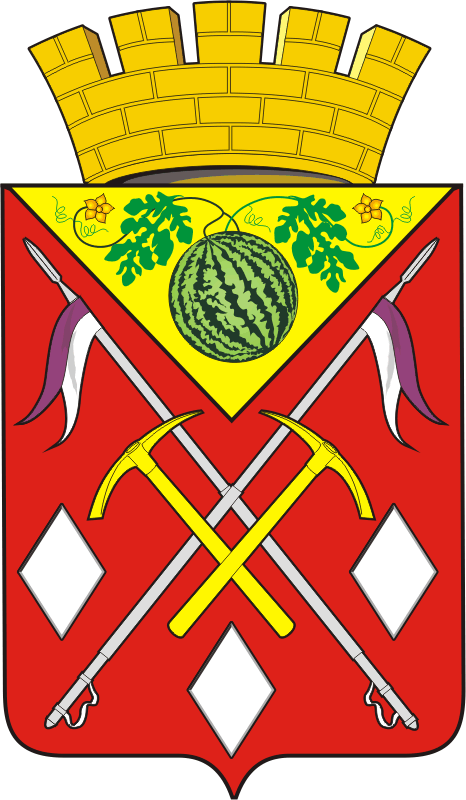 